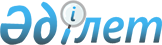 Об утверждении порядка и мер обеспечения обязательств по договорам на организацию перевозок и (или) выполнение услуг, связанных с перевозкойПриказ Министра транспорта и коммуникаций Республики Казахстан от 20 января 2004 года N 18-I. Зарегистрирован в Министерстве юстиции Республики Казахстан 4 февраля 2004 года N 2695

     В соответствии с подпунктом 7) пункта 2 статьи 14 Закона Республики Казахстан "О железнодорожном транспорте", в целях выполнения сторонами условий договоров и обеспечения защиты их интересов ПРИКАЗЫВАЮ:

     1. Установить следующий порядок и меры обеспечения обязательств по договорам на организацию перевозок и (или) выполнение услуг, связанных с перевозкой, заключаемым между перевозчиком и грузоотправителем и экспедитором (далее - стороны договора):

     1) избранные сторонами договора меры обеспечения исполнения взаимных обязательств должны быть письменно зафиксированы в тексте договора об организации перевозок и (или) выполнения услуг, связанных с перевозкой;

     2) в качестве мер обеспечения обязательств сторонами договора по обоюдному согласию может выступать: залог, банковская гарантия, гарантийный взнос Союза (Ассоциации), договор страхования ответственности по договору, удержание грузов, неустойка, задаток или иные меры, предусмотренные законодательством или сторонами договора.

     Сноска. В пункт 1 внесены изменения - приказом и.о. Министра транспорта и коммуникаций РК от 28 июня 2005 года N 222-I (вводится в действие по истечении 10 календарных дней после первого официального опубликования).

     2. Комитету железнодорожного транспорта Министерства транспорта и коммуникаций Республики Казахстан (Уразбекову М.Ж.) обеспечить представление настоящего приказа для государственной регистрации в Министерство юстиции Республики Казахстан.

     3. Контроль за исполнением настоящего приказа возложить на вице-Министра транспорта и коммуникаций Республики Казахстан Байдаулетова Н.Т.

     4. Настоящий приказ вводится в действие со дня официального опубликования.     Министр
					© 2012. РГП на ПХВ «Институт законодательства и правовой информации Республики Казахстан» Министерства юстиции Республики Казахстан
				